 Kaleidoscope Enrichment Center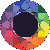 Dear Families,	Welcome and thanks for your interest. For those who are unfamiliar with Kaleidoscope, we are an Academic and Arts Enrichment Center located in Sanford, Florida facilitating grades K-12. Our curriculum focuses on S.T.E.M (Science, Technology, Engineering, and Math) and the Arts - our methodology: hands-on, collaborative, and project-based. In addition to Enrichment, we provide Science and Art labs, No-School Fun Days, After School and Summer Camps for public, private, and homeschooled students. For the 2019-2020 school year we will be transitioning to a Two-Day enrichment week and with this evolution comes a few changes. There will be a moderate price increase as we will be adding teachers for grades K-1st, grades 2nd -3rd, & grades 4th -5th.  Due to increased demand, we are also considering providing enrichment for grades 6-12 (Tues/Thurs), so please inform us of any parents who may be interested.  We look forward to welcoming new and returning students in the Fall.  For now, you can find all pertinent information listed in the pages that follow. Warmest regards, Charisse Lasure, Director** NOTE: Parents may choose between a 1 - day or 2- day enrichment week.MONDAYS:Academic Track with CodingMorning Affirmations9:00 am -9:15 amFun-Fitness9:15 am – 9:45 amLanguage Arts (Reading, Writing, Grammar & Mechanics)9:45 am – 11:00 amHistory-Geography11:00 am – 12:00 pmLunch12:00 pm – 12:30 pmScience12:30 pm – 1:30 pmCoding1:30 pm – 2:30 pmRecess2:30 pm -3:00 pm(continued)Wednesdays:S.T.E.M track with ARTS rotationMorning Affirmations9:00 am -9:15 amFun-Fitness9:15 am -9:45 amS.T.E.M Rotation9:45 am -11:00 amDramatic Expression11:00 am – 12:00 pmLUNCH12:00 pm – 12:30 pmReal World Math12:30 pm – 1:00 pmARTS Rotation1:00 pm – 2:00 pmRecess2:00pm – 2:30 pm(continued)PRICES** Fees and Tuition cover the cost of: TEACHERS, CURRICULUM,     TECHNOLOGY, our BUILDING & INSURANCE.There is a $25 per child registration fee and a $100 per semester (Fall & Spring) curriculum fee. These non-refundable fees are due at the time of registration and reserves your child’s space in class. Class size will be limited to 12 students per grade division (K-1, 2-3, & 4-5). Annual tuition for the 2019-2020 school year is $1,008 per enrichment day. In order that the quality care provided to our students and staff not be diminished, tuition must be paid in full on a per semester basis (16 weeks per semester). Therefore, tuition for the Fall semester is due July 22,2019. Payments may be divided into two equal payments of $252 or three equal payments of $168 each. Tuition refunds cannot be given for any reason after July 22nd (including withdrawal, scheduled holidays, missed days, canceled days due to weather, or for sick or vacation days).Tuition Breakdown$25 registration fee & $100 curriculum fee, per child is DUE at registration.Fall Semester:Spring Semester:**NOTE:  TUITION DOES NOT INCLUDE (and is not limited to): NON-consumable curriculum materials like books (these items are provided for student use during the year but Kaleidoscope will retain these items at the end of the year.)  Basic student and classroom supplies, the supply list is provided below. Tutoring, or other teacher-provided services, field trips or other off-campus extra-curricular activities are also not included.IMPORTANT DATESMonday, August 19th                     - First Day of FALL sessionSeptember 30th - October 4th        - Fall BreakNovember 25th - 29th                 - Thanksgiving BreakDecember 19th – January 4th         - Christmas BreakMarch 16th -21st                          - Spring BreakSUPPLY LISTBackpackLunch BagComposition Book (1)#2 PencilsEraserPencil Box or Pencil PouchPencil SharpenerPensTissue packHand sanitizer WITHDRAWAL: There are NO EXCEPTIONS to the following withdrawal policy: If a family withdraws their child for any reason other than a medical hardship on the part of the parent or the student (as confirmed by an M.D. and approved by the administrator) tuition cannot be refunded.Additionally, a child will no longer be permitted to attend Kaleidoscope if he/she has shown over time to be a clear danger or distraction to other children due to poor, unregulated behavior (which requires more attention than can be provided without compromising the academic growth, health or safety of other children). A dismissal of this nature will only be used as a last resort (if all other means to help the child control his or her behavior have failed) and after extensive discussion between the program administrator and the parent/guardian. LUNCHES Students will need to bring a lunch which includes a snack, and two drinks. Please, ensure that your kid’s lunch include ice packs PARTIES During the year the class may have parties for special occasions. Parents may send special food items to share with the class for their child’s birthday, upon prior approval of the classroom teacher. AUTHORIZED ADULTS FOR PICK UPIn the event that a parent is unable to pick their child up from school, an authorized adult may do so. This person ABSOLUTELY MUST bring their driver’s license, and the name on the license must match the name provided by the parents. Kaleidoscope will maintain a copy of the Authorized Adult listed on your Registration form. Authorized Adults may be added as needed. Kaleidoscope reserves the right to deny release of a student if proper identification is not presented. PARENTAL RESPONSIBILITIESA parent (or an Authorized Adult) must check in with the teacher at the door of the classroom before dropping off students..STUDENT HEALTH The health and safety of each student is of paramount importance to us. In consideration of other families, we do not permit students who are ill to attend Kaleidoscope’s classes. We will contact you if your child becomes ill and will keep your child comfortable in a quiet area until you arrive. MEDICATION AUTHORIZATION Parents/guardians are responsible for administering any medication. Kaleidoscope’s staff members do not administer medication, with the exception of an emergency situation when Benadryl or use of an Epi Pen (if prescribed by the child’s doctor) may become necessary.  BULLYING Kaleidoscope has ZERO tolerance for bullying. Name calling, mocking, physical or verbal abuse will NOT be tolerated in any way. When there is a disagreement between a parent/guardian and the child’s teacher, either one may request assistance from the administrator to resolve the problem. Kaleidoscope would appreciate the opportunity to address any complaints or concerns before they are discussed with anyone else. Paid-in- Full option$504 due by July 22,20192-payment option$252 due by   June 22,2019$252 due by    July 22.20193-payment option$168 due by    May 22, 2019$168 due by   June 22, 2019$168 due by     July 22, 2019Paid-in- Full option$504 due by November 22,20192-payment option$252 due by   October 22,2019$252 due by    November 22.20193-payment option$168 due by    Sept 22, 2019$168 due by   October 22, 2019$168 due by     Nov 22, 2019